The Nativity of the Holy VirginRUSSIAN ORTHODOX GREEK CATHOLIC CHURCH1220 CRANE STREETMENLO PARK,  CALIFORNIA 94025(650)  326-5622 tserkov.org 27–е Воскресенье После Троицы – Святых Праотцев – Свв. Мчч. Евстратия, Авксентия, Евгения, Мардария, и Ореста – Глас 2Тропари и Кондаки после Малого Входа:Тропарь Воскресный Глас 2:Егда́ снизше́л еси́ к сме́рти, Животе́ Безсме́ртный, / тогда́ а́д умертви́л еси́ блиста́нием Божества́: / егда́ же и уме́ршия от преиспо́дних воскреси́л еси́, / вся́ си́лы небе́сныя взыва́ху: / Жизнода́вче, Христе́ Бо́же на́ш, сла́ва Тебе́.Тропарь Праотец Глас 2:Ве́рою пра́отцы опра́вдал еси́,/ от язы́к те́ми предобручи́вый Це́рковь:/ хваля́тся в сла́ве святи́и,/ я́ко от се́мене их есть Плод благосла́вен,/ без се́мене Ро́ждшая Тя./ Тех моли́твами, Христе́ Бо́же, поми́луй нас.Тропарь Мучеников Глас 4:Мученик всечестных светлость,/ пяточисленных страстотерпцев воспоем,/ славу земных презревших,/ солнца светлаго Евстратия,/ премудраго витию со страдальцы,/ на огнь и муки дерзнувших за всех Царя Христа/ и от Престола Того славы почестьми венцев обдаренных./ Тех молитвами, Христе Боже,// спаси души наша.Кондак Мучеников Глас 3:Витийствуя пред беззаконнующими Божественная,/ биения претерпел еси мужественнейшим сердцем,/ облистал еси богознаменьми, пречудне,/ угасил еси возвышенный прелести пламень,/ сего ради тя чествуем, всеблаженне,// мучениче Христов Евстратие.Кондак Мучеников Глас 2:Светильник явился еси светлейший/ во тьме неведения седящим, страстотерпче:/ верою бо, яко копием, обложився,/ врагов шатания не убоялся еси, Евстратие,// риторов сый благоязычнейший.Кондак Праотец Глас 6:Рукопи́саннаго о́браза не поче́тше,/ но Неописанным существо́м защити́вшеся, треблаже́ннии,/ в по́двизе огня́ просла́вистеся,/ среде́ же пла́мене нестерпи́маго стоя́ще, Бо́га призва́сте:/ ускори́, о Ще́дрый, и потщи́ся, я́ко Ми́лостив, в по́мощь на́шу,/ я́ко мо́жеши хотя́й.Послание к Колоссяном (3:4-11)4Когда же явится Христос, жизнь ваша, тогда и вы явитесь с Ним во славе. 5Итак, умертвите земные члены ваши: блуд, нечистоту, страсть, злую похоть и любостяжание, которое есть идолослужение, 6за которые гнев Божий грядет на сынов противления, 7в которых и вы некогда обращались, когда жили между ними. 8А теперь вы отложите все: гнев, ярость, злобу, злоречие, сквернословие уст ваших; 9не говорите лжи друг другу, совлекшись ветхого человека с делами его 10и облекшись в нового, который обновляется в познании по образу Создавшего его, 11где нет ни Еллина, ни Иудея, ни обрезания, ни необрезания, варвара, Скифа, раба, свободного, но все и во всем Христос.Евангелие От Луки (14:16-24):16Он же сказал ему: один человек сделал большой ужин и звал многих, 17и когда наступило время ужина, послал раба своего сказать званым: идите, ибо уже всё готово. 18И начали все, как бы сговорившись, извиняться. Первый сказал ему: я купил землю и мне нужно пойти посмотреть ее; прошу тебя, извини меня. 19Другой сказал: я купил пять пар волов и иду испытать их; прошу тебя, извини меня. 20Третий сказал: я женился и потому не могу прийти. 21И, возвратившись, раб тот донес о сем господину своему. Тогда, разгневавшись, хозяин дома сказал рабу своему: пойди скорее по улицам и переулкам города и приведи сюда нищих, увечных, хромых и слепых. 22И сказал раб: господин! исполнено, как приказал ты, и еще есть место. 23Господин сказал рабу: пойди по дорогам и изгородям и убеди прийти, чтобы наполнился дом мой. 24Ибо сказываю вам, что никто из тех званых не вкусит моего ужина, ибо много званых, но мало избранных.Слово от Феофана Затворника: "Много званных, но мало избранных". Званные это все христиане, избранные же это те из христиан, которые и веруют и живут по христиански. В первое время христианства к вере призывала проповедь; мы же призваны самым рождением от христиан и воспитанием среди христиан. И слава Богу! Половину дороги, то есть вступление в христианство и вкоренение начал его в сердце с самого детства, проходим мы без всякого труда. Казалось бы, тем крепче должна быть вера и тем исправнее жизнь во все последующее время. Оно так и было; но с некоторого времени стало у нас не так быть. В школьное воспитание допущены нехристианские начала, которые портят юношество; в общество вошли нехристианские обычаи, которые развращают его по выходе из школы. И не дивно, что, если по слову Божию и всегда мало избранных, то в наше время оказывается их еще меньше: таков уж дух века - противохристианский! Что дальше будет? Если не изменят у нас образа воспитания и обычаев общества, то будет все больше и больше слабеть истинное христианство, а наконец, и совсем кончится; останется только имя христианское, а духа христианского не будет. Всех преисполнит дух мира. Что же делать? Молиться.Св. Праотцы - вот истинно великие люди! И если обобщить мысль, определяющую их величие, то выйдет: истинно велики только те, которые попадают в ряд исполнителей воли Божией о роде человеческом, - воли положительной; ибо многое бывает только по попущению Божию; бывают опять сильные деятели, действующие помимо воли Божией и даже противно ей. Могут и эти казаться великими, но не сами по себе, а по тем великим противодействиям, какие воздвигает Промысл Божий для изглаждения причиненного ими зла. Прямую волю Божию о вечном спасении мы знаем; но планы Божии о временном пребывании людей на земле сокрыты от нас. Потому нам трудно определять, кто действует прямее, именно по воле Божией. Один только отрицательный критерий можно признать верным: кто действует противно определению Божию о вечном спасении людей, того нельзя считать великим, как бы ни были показны дела его, ибо очевидно, что он идет против явной воли Божией. Хоть эта воля ведомая касается не временного, а вечного, но то несомненно, что одна воля Божия не может противоречить другой.Объявления: Все приглашены на обед после службы. Приглашаем всех участвовать в программе “Вопросы и ответы” после обеда.В четверг 30 декабря Церковь отмечает память Пророка Даниила. Вечерня начинается в 18:00 в среду. Литургия будет совершена в четверг в 9:00. В субботу 1 января, всенощная начинается в 17:00. В воскресенье 2 января, Литургия будет в 10:00 как обычно. О. Андрей будет в штате Монтана на эти выходные. Один из клириков из храма Покрова Богородицы в Пало-Альто будет заменять о. Андрея.Помолитесь, пожалуйста, за рабов божиих: Архиепископ ВЕНИАМИН, Протоиерей Антоний, Матушка Иоанна, Нина, Елизавета Матфеевна, Анна (Прокушкина), Михаил (Синкевич), Ираида (Лак), Анисия (Князик), Зоя, Филипп, Галина, Ольга, Рэнди (Кайфур), Юлия (Трипольская), Анатолий и Наталья, Николь (Джоши). За Путешествующих: Наталья (Шальтс); Галина и Мария (Гафийчук); Семья Зинин (Елизавета, Артём, Полина). За Усопших: Анна.НЕ ПРОПУСТИТЕвозможность поддержать наш приход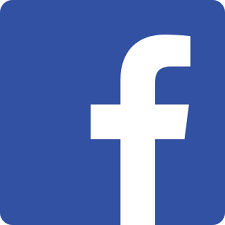 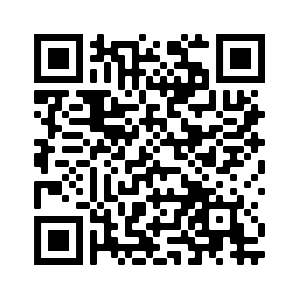 Ставьте лайки на Facebook! @Nativityoftheholyvirginorthodoxchurchmenlopark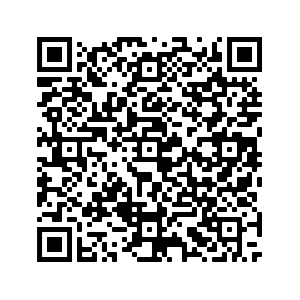 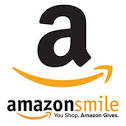 Поддержите нас с помощью Amazon Smile: ищите“The Nativity Of The Holy Virgin Russian Orthodox Greek Catholic Church”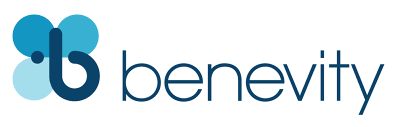 Ваша компания УДВОИТ каждое пожертвование при использовании Benevity!27th Week After Pentecost –– Holy Forefathers –– Martyrs Eustratius, Auxentius, Eugene, Mardarius, and Orestes –– Tone 2Resurrection Troparion –– Tone 2When Thou didst descend unto death, O Life Immortal, then didst Thou slay Hades with the lightning of Thy Divinity. And when Thou didst also raise the dead out of the nethermost depths, all the Hosts of Heavens cried out: O Lifegiver, Christ our God, glory be to Thee.Troparion (Holy Forefathers) –– Tone 2By faith You justified the Forefathers, / when through them You betrothed Yourself beforehand to the Church of the Gentiles. / The saints boast in glory, / that from their seed there is a glorious fruit: / she who bore You without seed. / By their prayers, O Christ God, save our souls. Tone 4 (Martyrs)In their sufferings, Thy martyrs O Lord, * received imperishable crowns from Thee, our God; * for, possessed of Thy might, * they set at naught the tyrants and crushed the feeble audacity of the demons. ** By their supplications save Thou our souls. Kontakion (Martyrs) –– Tone 3	Eloquently speaking of divine things before the iniquitous, O all-wondrous one, * thou didst endure beatings with a most courageous heart, * shining forth with godly signs, * and extinguishing the towering flame of delusion. ** Wherefore, we honor thee, O all-blessed Eustratius, martyr of Christ.Kontakion (Martyrs) –– Tone 2Thou hast been shown to be a most splendid luminary * for those who sit in the darkness of ignorance, * O passion-bearer; * for, armed with faith as with a spear, * thou wast undaunted by the arrogance of the enemy, * O Eustratius, ** who art far more eloquent than any orator. Kontakion (Holy Forefathers) –– Tone 6You did not worship the graven image, / O thrice-blessed youths, / but shielded by the ineffable Essence, / you were glorified in your trial by fire. / In the midst of the unbearable fire you called upon God, crying: / "Hasten, O compassionate One. / and in Your mercy, come to our aid, / for You can do so if You will."Colossians 3:4-11 (Epistle)4 When Christ who is our life appears, then you also will appear with Him in glory. 5 Therefore put to death your members which are on the earth: fornication, uncleanness, passion, evil desire, and covetousness, which is idolatry. 6 Because of these things the wrath of God is coming upon the sons of disobedience, 7 in which you yourselves once walked when you lived in them. 8 But now you yourselves are to put off all these: anger, wrath, malice, blasphemy, filthy language out of your mouth. 9 Do not lie to one another, since you have put off the old man with his deeds, 10 and have put on the new man who is renewed in knowledge according to the image of Him who created him, 11 where there is neither Greek nor Jew, circumcised nor uncircumcised, barbarian, Scythian, slave nor free, but Christ is all and in all.Luke 14:16-24 (Gospel)16 Then He said to him, “A certain man gave a great supper and invited many, 17 and sent his servant at supper time to say to those who were invited, ‘Come, for all things are now ready.’ 18 But they all with one accord began to make excuses. The first said to him, ‘I have bought a piece of ground, and I must go and see it. I ask you to have me excused.’ 19 And another said, ‘I have bought five yoke of oxen, and I am going to test them. I ask you to have me excused.’ 20 Still another said, ‘I have married a wife, and therefore I cannot come.’ 21 So that servant came and reported these things to his master. Then the master of the house, being angry, said to his servant, ‘Go out quickly into the streets and lanes of the city, and bring in here the poor and the maimed and the lame and the blind.’ 22 And the servant said, ‘Master, it is done as you commanded, and still there is room.’ 23 Then the master said to the servant, ‘Go out into the highways and hedges, and compel them to come in, that my house may be filled. 24 ’For I say to you that none of those men who were invited shall taste my supper.’For many are called, but few are chosen!”On the Holy Forefathers – from OCA.org:The Sunday that falls between December 11-17 is known as the Sunday of the Holy Forefathers. These are the ancestors of Christ according to the flesh, who lived before the Law and under the Law, especially the Patriarch Abraham, to whom God said, “In thy seed shall all of the nations of the earth be blessed” (Gen. 12:3, 22:18).Announcements:All are invited to lunch after the service. “Questions and Answers” will be held after lunch.Vespers for the Prophet Daniel will be held at 6 PM on Wednesday (the 29th). On Thursday the 30th, Liturgy will be celebrated at 9 AM.On Saturday the 1st, Vigil will be served at 5 PM. On Sunday the 2nd, Divine Liturgy will be served at the usual time of 10 AM. Fr Andrew will be in Montana during this time. A priest from the Palo Alto parish will be subbing at these services.Please pray for the servants of God: Archbishop BENJAMIN, Archpriest Anthony, Matushka Ioanna, Nina, Elizaveta Matfeevna, Anna (Prokushkina), Michael (Sinkewitsch), Eroeda (Luck), Anisia (Knyazik), Zoya, Philip, Galina, Olga, Randy (Kaefer), Julie (Tripolski), Anatoly and Natalia, Nicole (Joshi). Traveling: Natalia (Shalts); Galina and Maria (Gafiychuk); the Zinin family (Elizaveta, Artem, Polina). Departed: Anna.STAY CONNECTEDsupport our parishLike us on Facebook! @NativityoftheholyvirginorthodoxchurchmenloparkSupport us by using Amazon Smile: search“The Nativity Of The Holy Virgin Russian Orthodox Greek Catholic Church”DOUBLE the impact of your donation through workplace donation matching with Benevity!